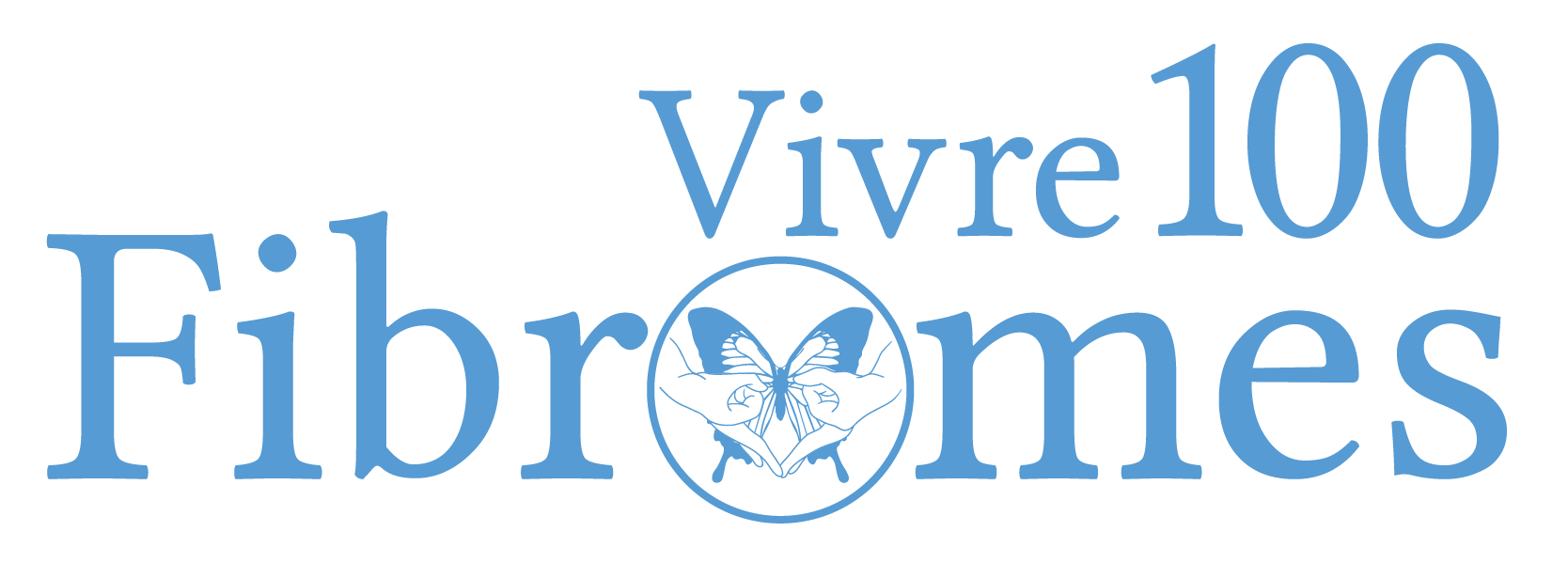 FORMULAIRE D'ADHÉSION NOM : ..............................................................................  PRÉNOM......................................................COURRIEL : ...............................................................................  TÉL ......................................................DEVENIR MEMBRE										
□ Je consens à devenir membre de l'association VIVRE 100 FIBROMES.DEVENIR BÉNÉVOLE										
□ Je désire devenir bénévole de l'association VIVRE 100 FIBROMES.Quels sont vos intérêts?.................................................................................................................................................................................................................................................RECEVOIR L'INFOLETTRE										
□ Je consens à recevoir les messages électroniques de l'association VIVRE 100 FIBROMES. Je comprends qu’il m’est possible de retirer mon consentement à tout moment. 	